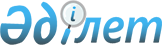 О внесении изменений в решение районного маслихата от 6 января 2020 года № 428 "Об утверждении бюджета Жаксымайского сельского округа на 2020–2022 годы"
					
			С истёкшим сроком
			
			
		
					Решение Темирского районного маслихата Актюбинской области от 20 ноября 2020 года № 537. Зарегистрировано Департаментом юстиции Актюбинской области 27 ноября 2020 года № 7714. Прекращено действие в связи с истечением срока
      В соответствии со статьями 9-1, 109-1 Бюджетного кодекса Республики Казахстан от 4 декабря 2008 года, статьей 6 Закона Республики Казахстан от 23 января 2001 года "О местном государственном управлении и самоуправлении в Республике Казахстан" Темирский районный маслихат РЕШИЛ:
      1. Внести в решение районного маслихата от 6 января 2020 года № 428 "Об утверждении бюджета Жаксымайского сельского округа на 2020–2022 годы" (зарегистрированное в Реестре государственной регистрации нормативных правовых актов № 6741, опубликованное 24 января 2020 года в эталонном контрольном банке нормативных правовых актов Республики Казахстан в электронном виде) следующие изменения:
      в пункте 1:
      в подпункте 1):
      доходы – цифры "66 460" заменить цифрами "71 761";
      поступления трансфертов – цифры "62 017" заменить цифрами "67 318";
      в подпункте 2):
      затраты – цифры "66 460" заменить цифрами "71 761";
      в пункте 6:
      в абзаце втором:
      цифры "250" заменить цифрами "50";
      в пункте 6–1:
      цифры "3 016" заменить цифрами "9 824".
      2. Приложение 1 к указанному решению изложить в новой редакции согласно приложению к настоящему решению.
      3. Государственному учреждению "Аппарат Темирского районного маслихата" в установленном законодательством порядке обеспечить государственную регистрацию настоящего решения в Департаменте юстиции Актюбинской области.
      4. Настоящее решение вводится в действие с 1 января 2020 года. Бюджет Жаксымайского сельского округа на 2020 год
					© 2012. РГП на ПХВ «Институт законодательства и правовой информации Республики Казахстан» Министерства юстиции Республики Казахстан
				
      Председатель сессии Темирского 
районного маслихата 

Е. БАЛБОСЫНОВ

      Секретарь Темирского 
районного маслихата 

Б. Избасов
Приложение к решению Темирского районного маслихата от 20 ноября 2020 года № 537Приложение 1 к решению Темирского районного маслихата от 6 января 2020 года № 428
Категория
Категория
Категория
Категория
Сумма 
(тысяч тенге)
Класс
Класс
Класс
Сумма 
(тысяч тенге)
Подкласс
Подкласс
Сумма 
(тысяч тенге)
Наименование
Сумма 
(тысяч тенге)
I. Доходы
71 761
1
Налоговые поступления
4 443
01
Подоходный налог
2 047
2
Индивидуальный подоходный налог
2 047
04
Hалоги на собственность
2 396
1
Hалоги на имущество
183
3
Земельный налог
80
4
Hалог на транспортные средства
2 133
4
Поступления трансфертов
67 318
02
Трансферты из вышестоящих органов государственного управления
67 318
3
Трансферты из районного (города областного значения) бюджета
67 318
Функциональная группа
Функциональная группа
Функциональная группа
Функциональная группа
Функциональная группа
Сумма 
(тысяч тенге)
Функциональная подгруппа
Функциональная подгруппа
Функциональная подгруппа
Функциональная подгруппа
Сумма 
(тысяч тенге)
Администратор БП
Администратор БП
Администратор БП
Сумма 
(тысяч тенге)
Программа
Программа
Сумма 
(тысяч тенге)
Наименование
Сумма 
(тысяч тенге)
II. Затраты
71 761
01
Государственные услуги общего характера
20 657
1
Представительные, исполнительные и другие органы, выполняющие общие функции государственного управления
20 657
124
Аппарат акима города районного значения, села, поселка, сельского округа
20 657
001
Услуги по обеспечению деятельности акима города районного значения, села, поселка, сельского округа
19 325
022
Капитальные расходы государственного органа
1 332
04
Образование
38 235
1
Дошкольное воспитание и обучение
38 235
124
Аппарат акима города районного значения, села, поселка, сельского округа
38 235
004
Дошкольное воспитание и обучение и организация медицинского обслуживания в организациях дошкольного воспитания и обучения
38 235
07
Жилищно-коммунальное хозяйство
6 092
3
Благоустройство населенных пунктов
6 092
124
Аппарат акима города районного значения, села, поселка, сельского округа
6 092
008
Освещение улиц в населенных пунктах
3 642
009
Обеспечение санитарии населенных пунктов
800
011
Благоустройство и озеленение населенных пунктов
1 650
12
Транспорт и коммуникации
2 277
1
Автомобильный транспорт
2 277
124
Аппарат акима города районного значения, села, поселка, сельского округа
2 277
045
Капитальный и средний ремонт автомобильных дорог в городах районного значения, селах, поселках, сельских округах
2 277
13
Прочие
4 500
9
Прочие
4 500
124
Аппарат акима города районного значения, села, поселка, сельского округа
4 500
040
Реализация мероприятий для решения вопросов обустройства населенных пунктов в реализацию мер по содействию экономическому развитию регионов в рамках Государственной программы развития регионов до 2025 года
4 500
ІІІ.Чистое бюджетное кредитование
0
Бюджетные кредиты
0
Категория
Категория
Категория
Категория
Сумма 
(тысяч тенге)
Класс
Класс
Класс
Сумма 
(тысяч тенге)
Подкласс
Подкласс
Сумма 
(тысяч тенге)
Наименование
Сумма 
(тысяч тенге)
5
Погашение бюджетных кредитов
0
01
Погашение бюджетных кредитов
0
1
Погашение бюджетных кредитов, выданных из государственного бюджета
0
Функциональная группа
Функциональная группа
Функциональная группа
Функциональная группа
Функциональная группа
Сумма 
(тысяч тенге)
Функциональная подгруппа
Функциональная подгруппа
Функциональная подгруппа
Функциональная подгруппа
Сумма 
(тысяч тенге)
Администратор БП
Администратор БП
Администратор БП
Сумма 
(тысяч тенге)
Программа
Программа
Сумма 
(тысяч тенге)
Наименование
Сумма 
(тысяч тенге)
IV. Сальдо по операциям с финансовыми активами
0
V. Дефицит бюджета
0
VІ. Финансирование дефицита бюджета
0
Категория
Категория
Категория
Категория
Сумма 
(тысяч тенге)
Класс
Класс
Класс
Сумма 
(тысяч тенге)
Подкласс
Подкласс
Сумма 
(тысяч тенге)
Наименование
Сумма 
(тысяч тенге)
8
Используемые остатки бюджетных средств
0
01
Остатки бюджетных средств
0
1
 Свободные остатки бюджетных средств
0